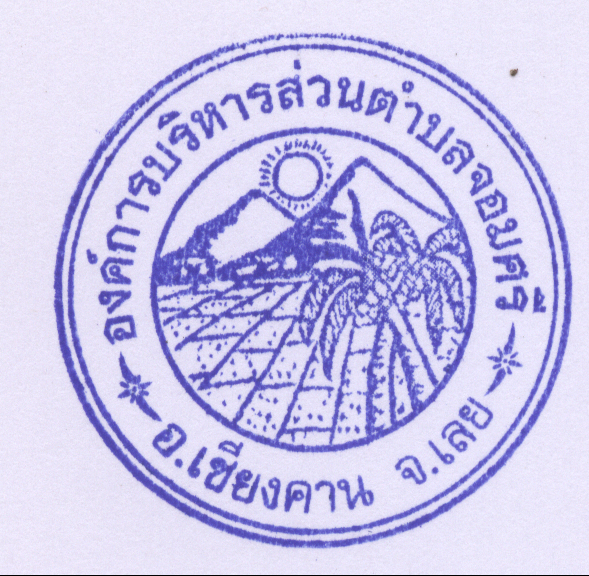 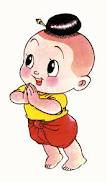 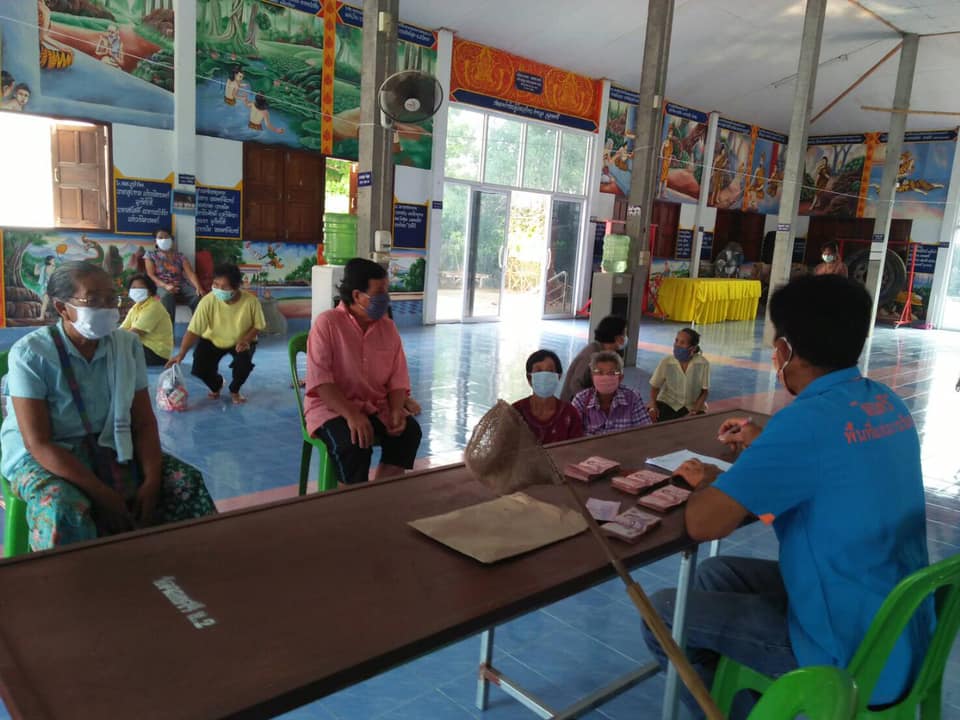 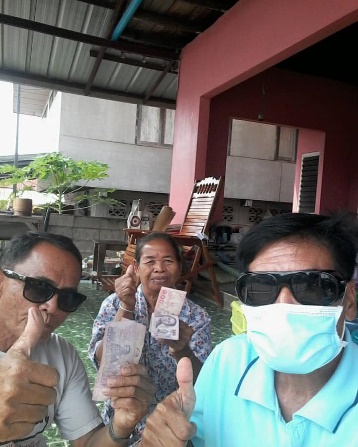 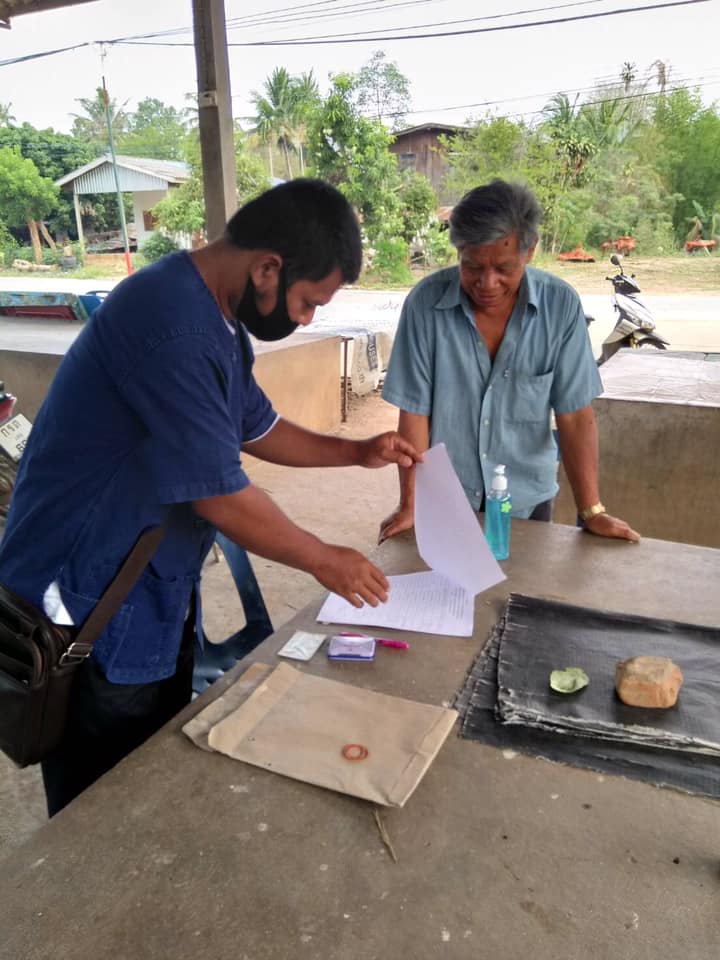 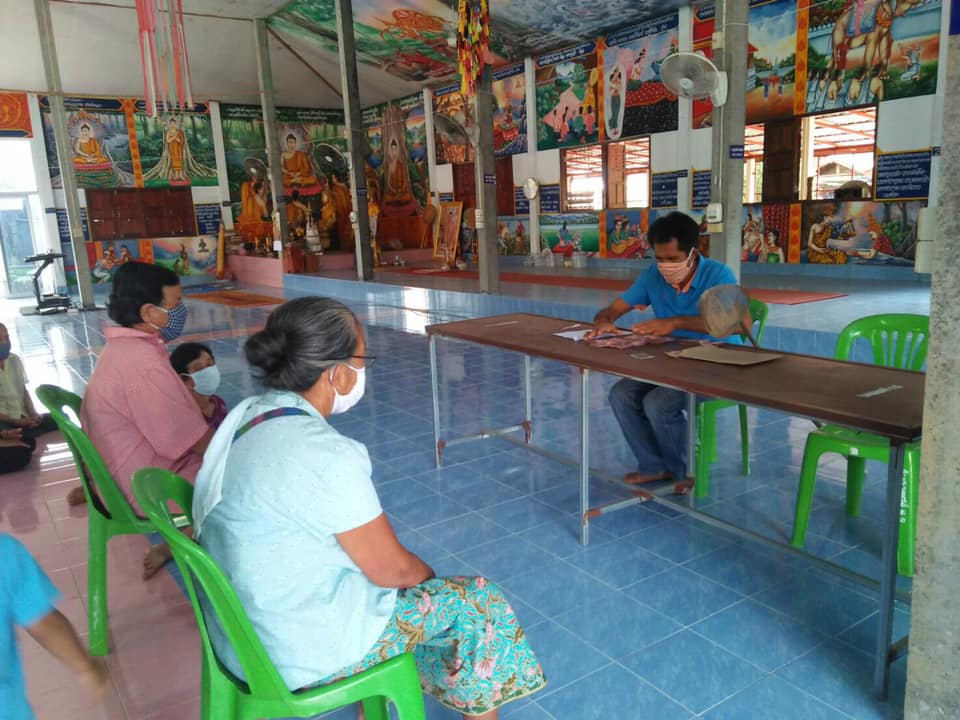 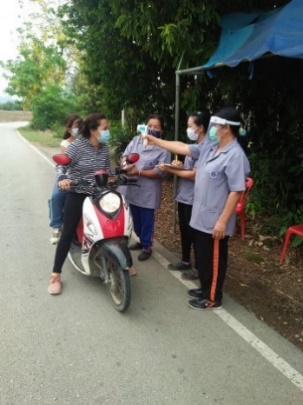 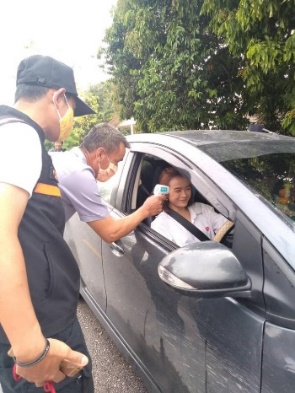 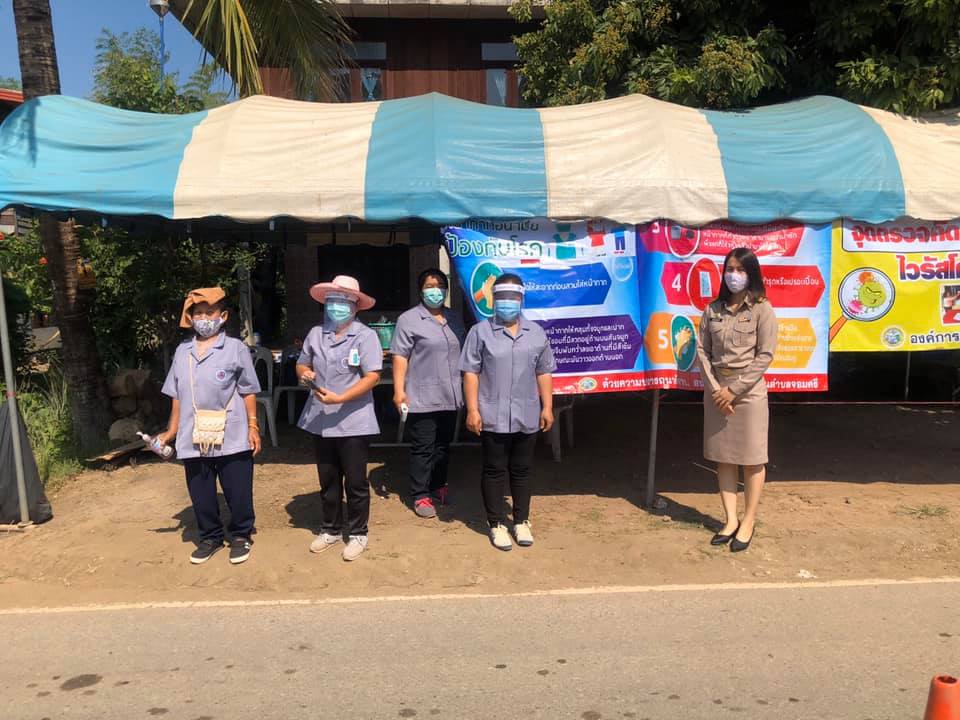 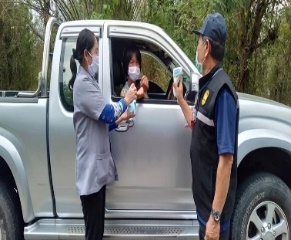 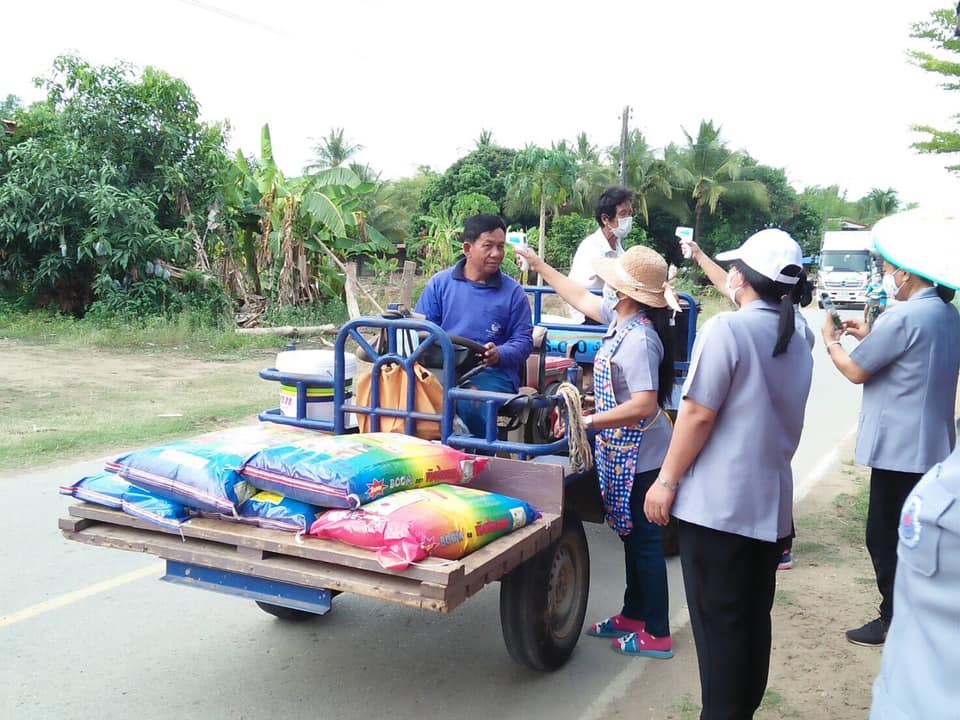 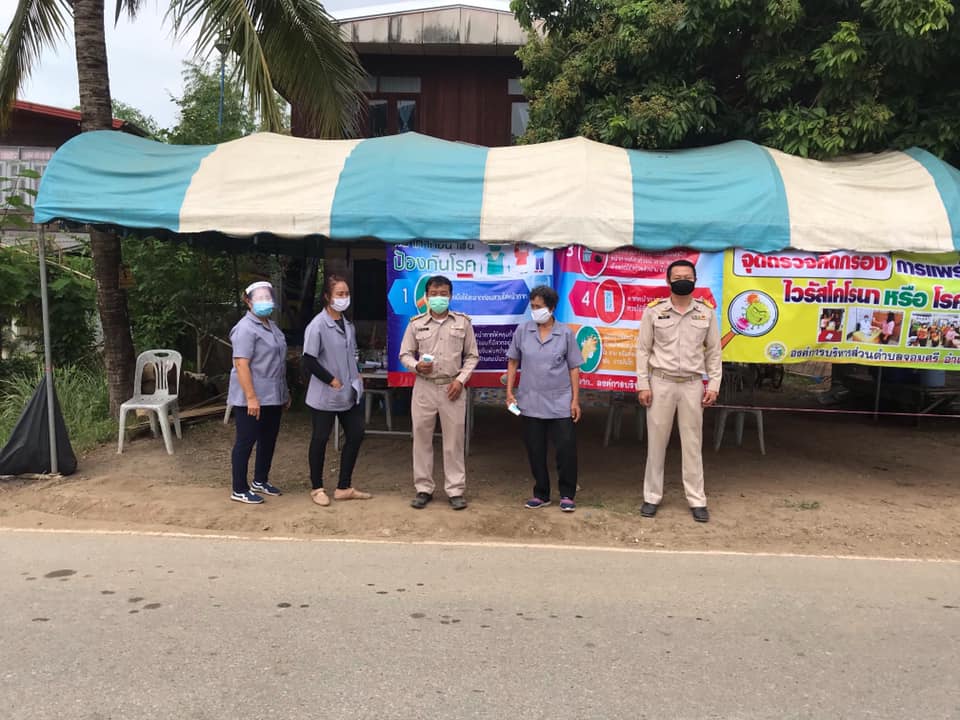 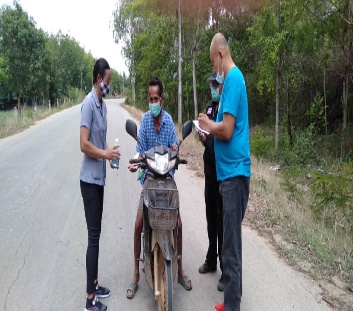 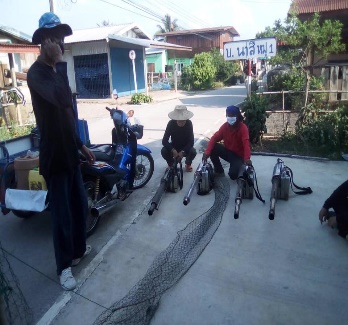 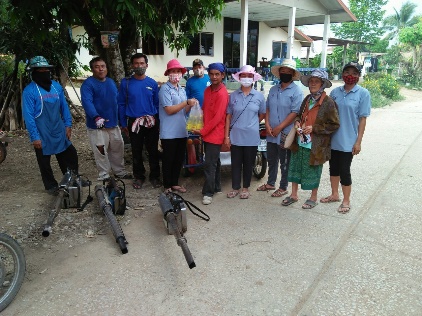 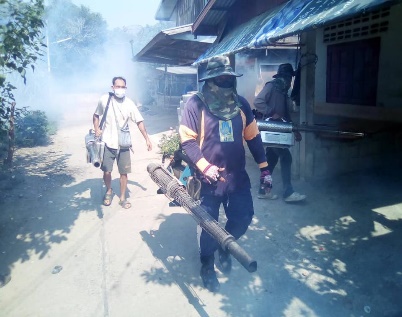 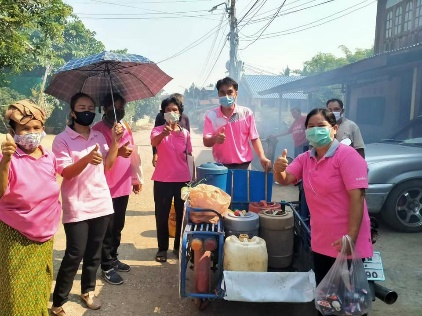 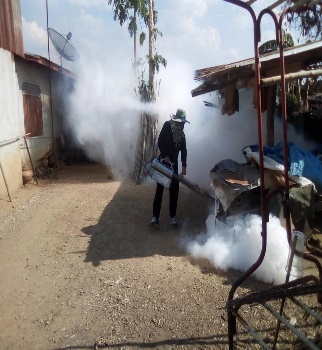 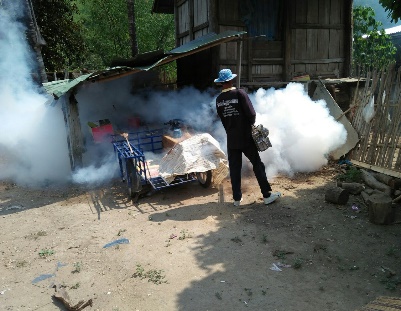 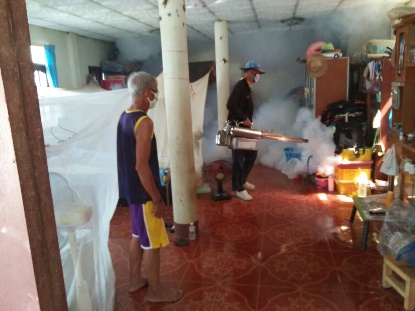 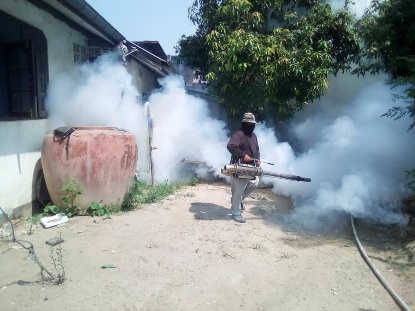 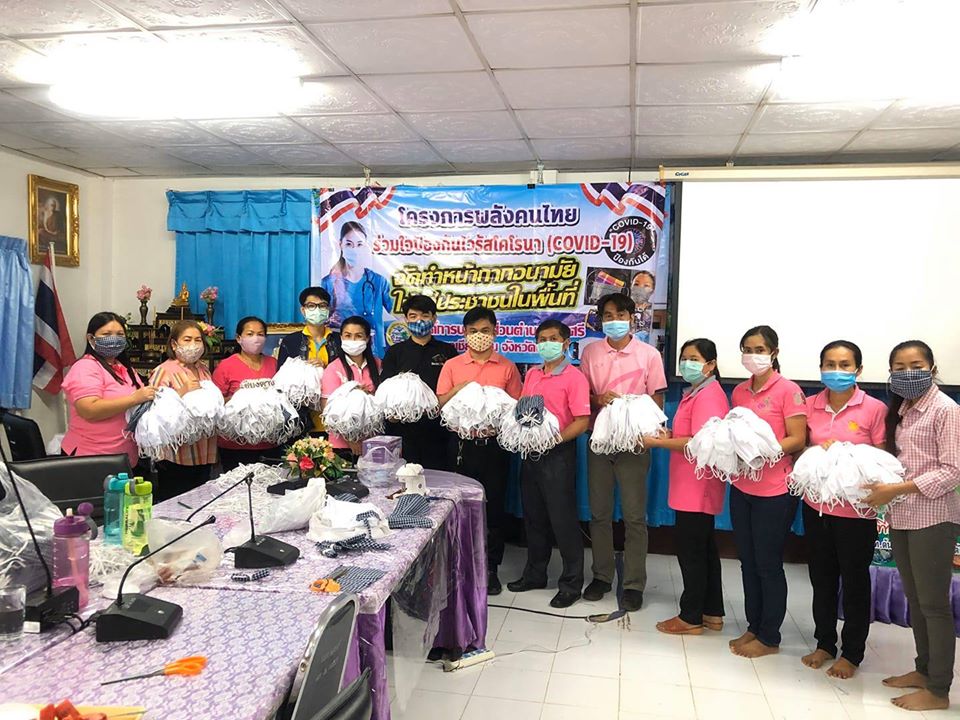 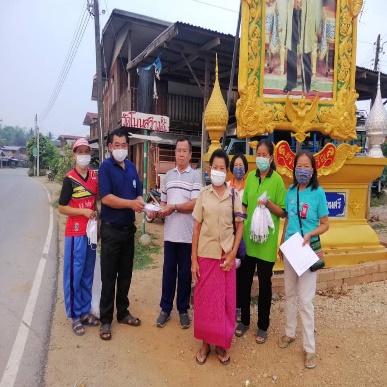 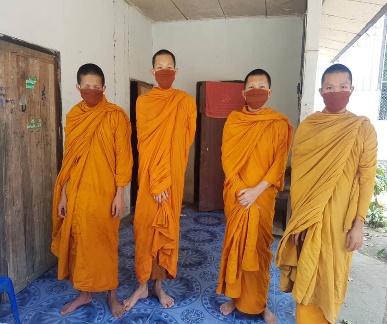 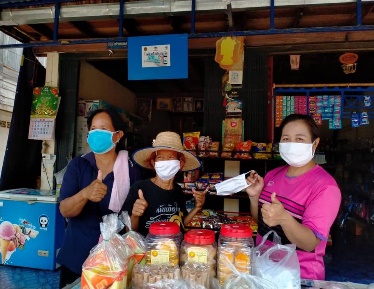 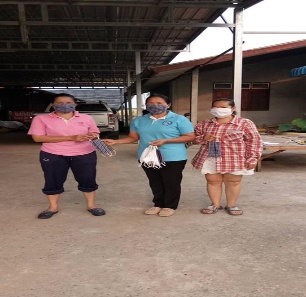 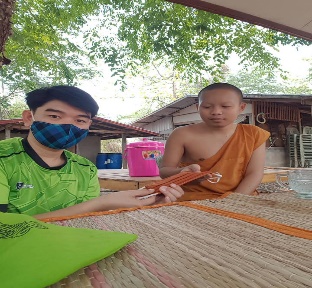 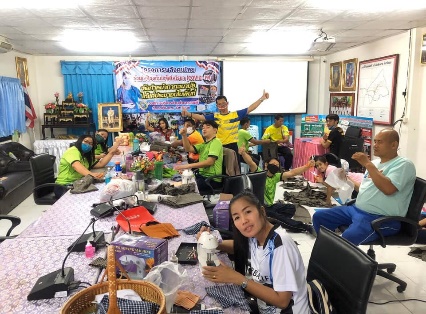 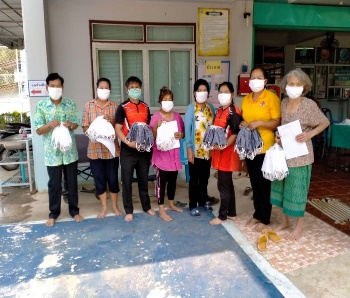 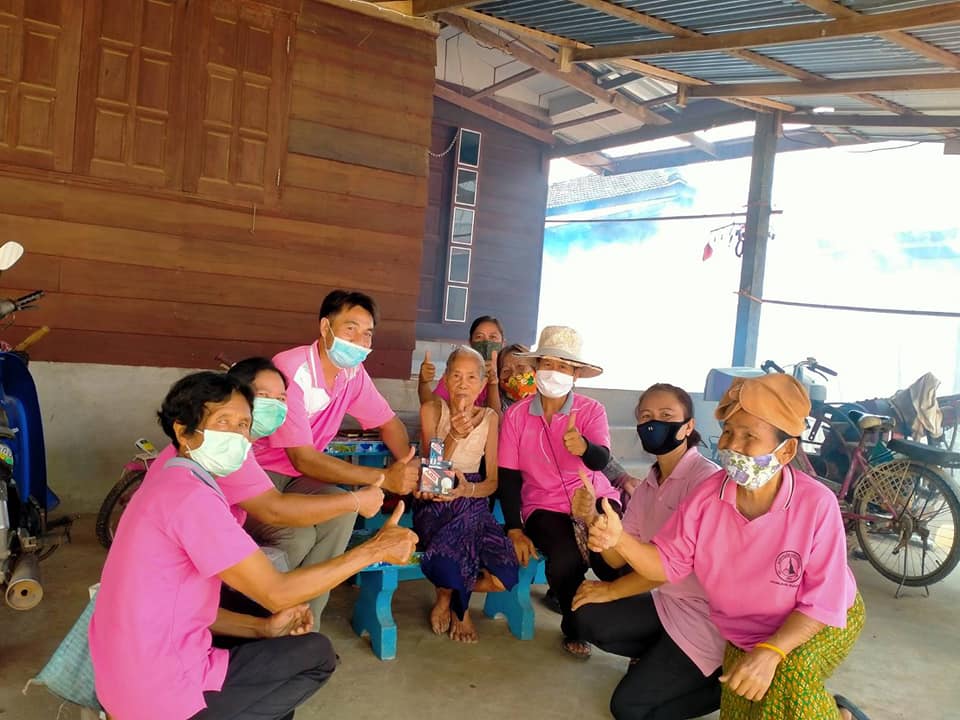 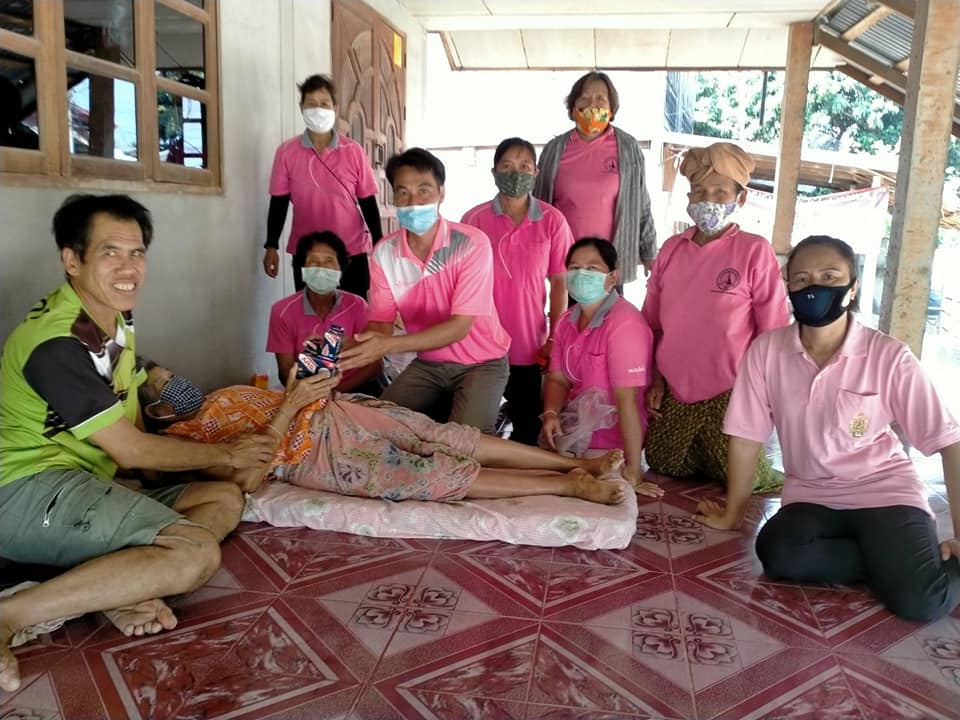 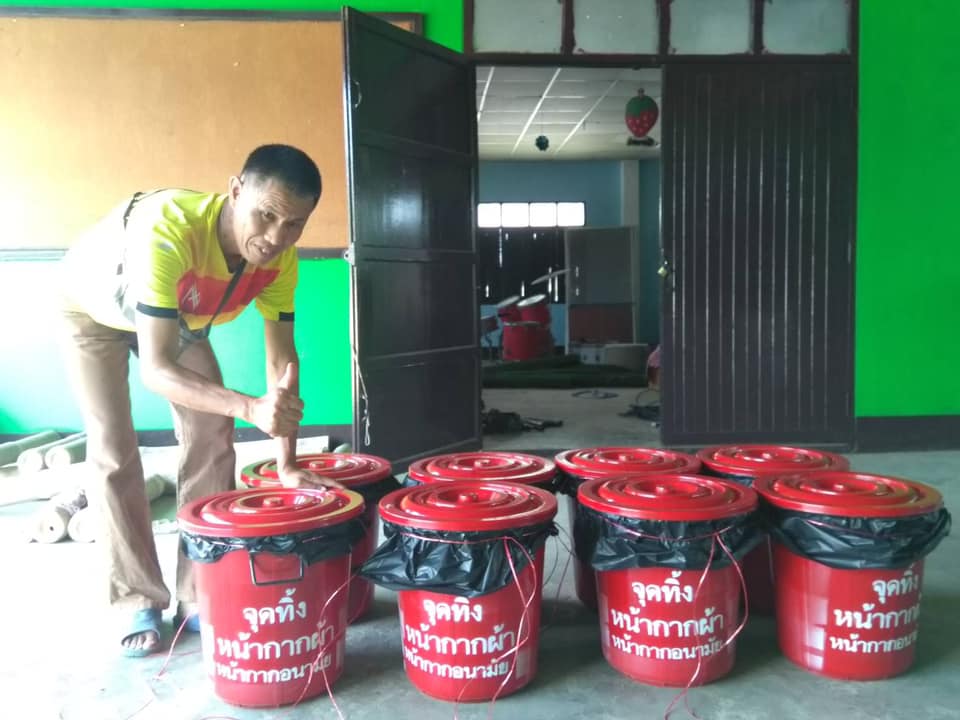 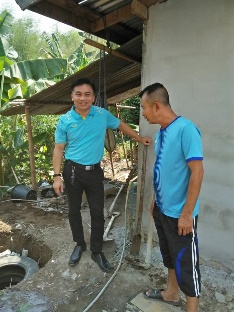 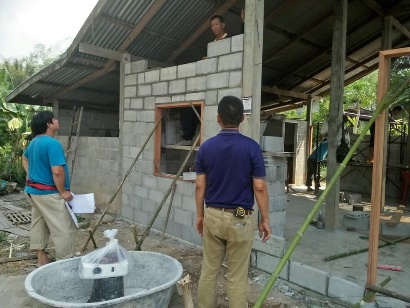 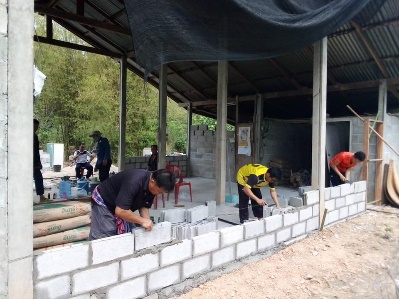 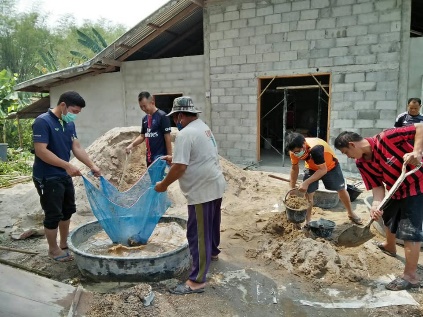 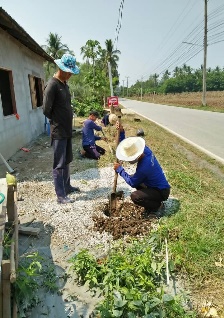 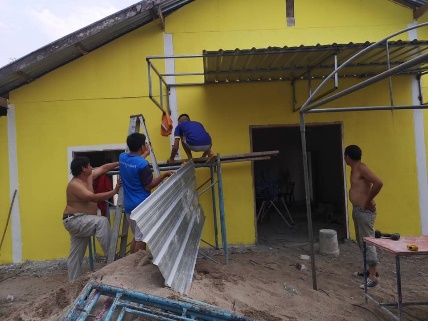 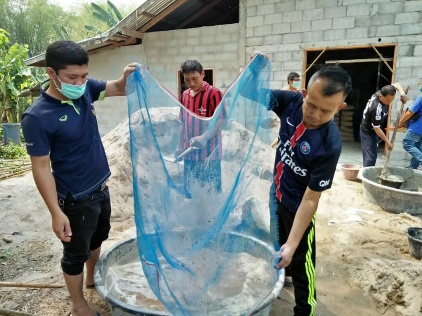 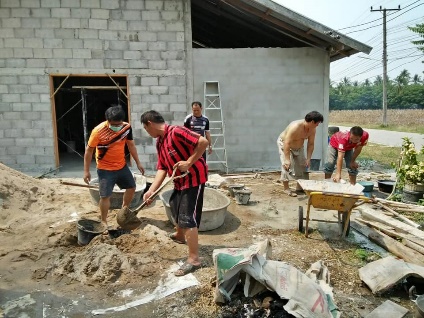 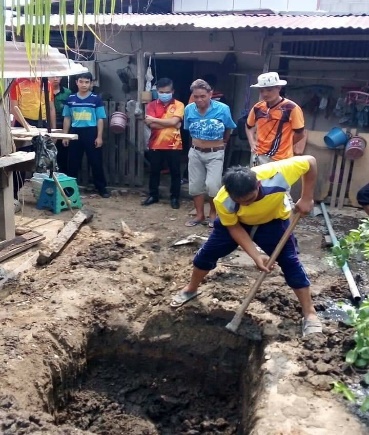 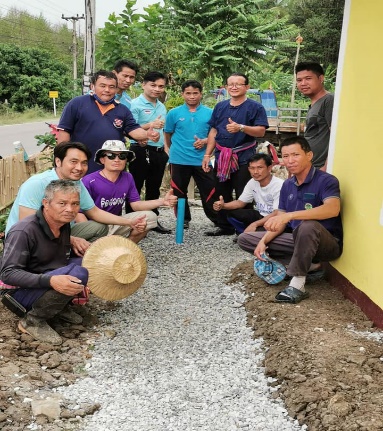 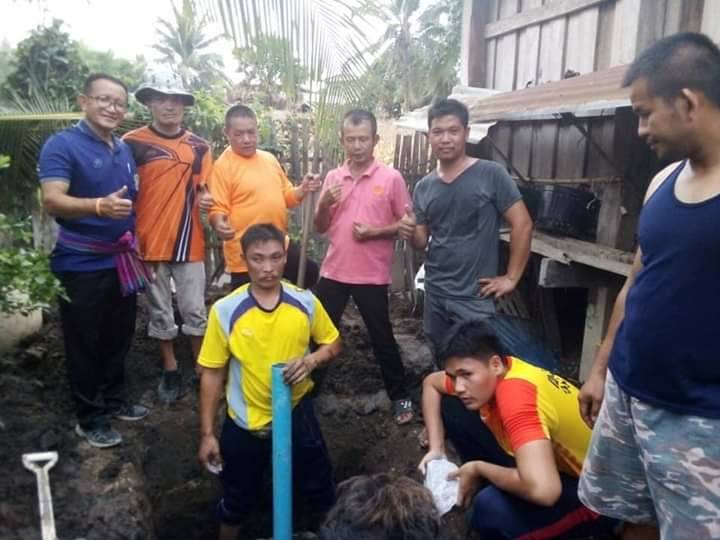 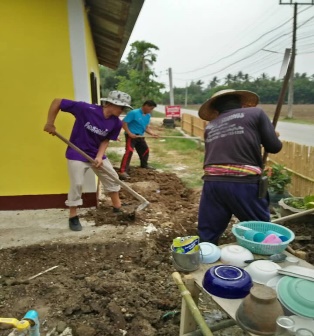 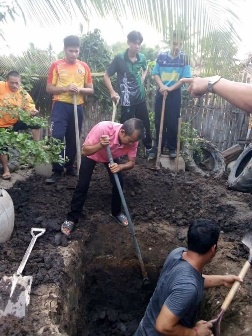 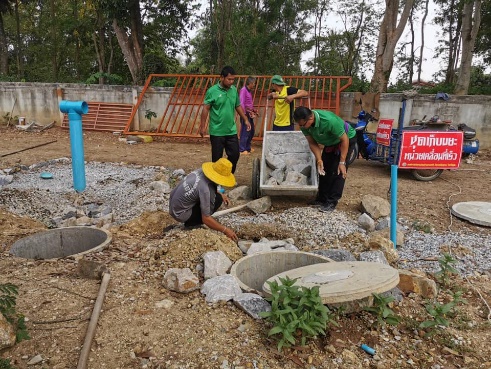 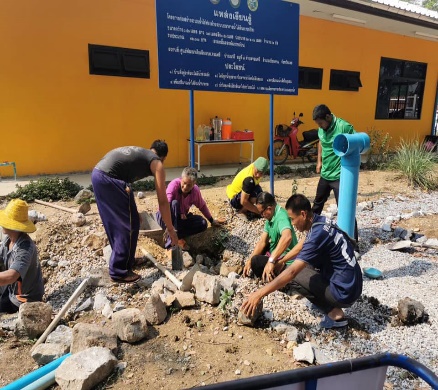 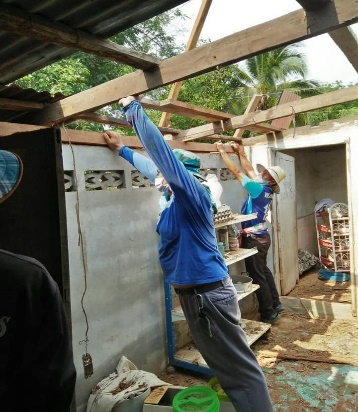 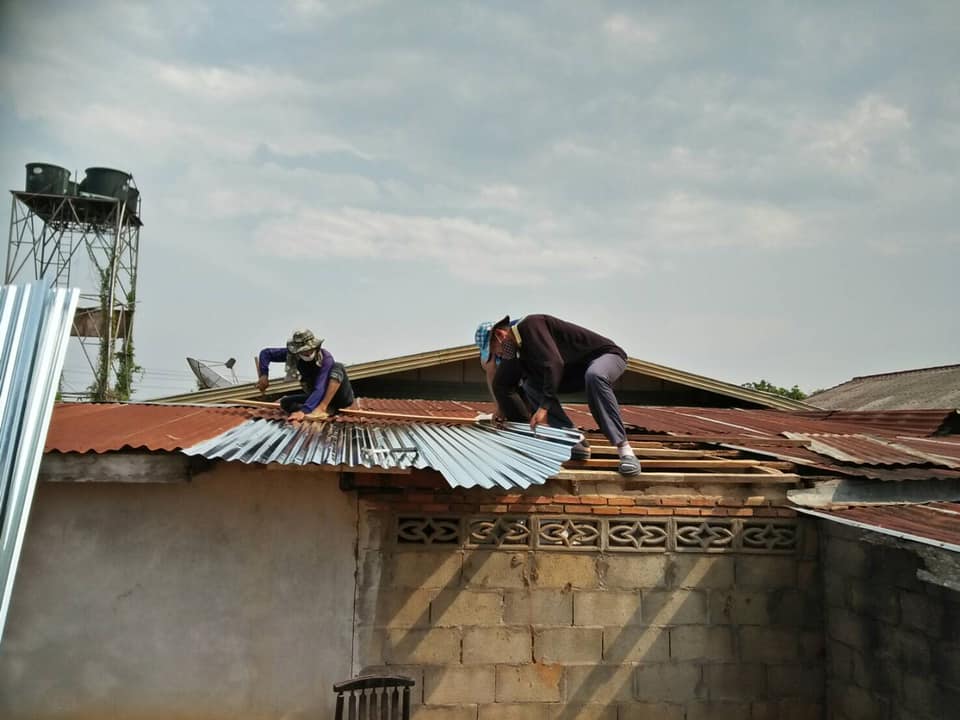 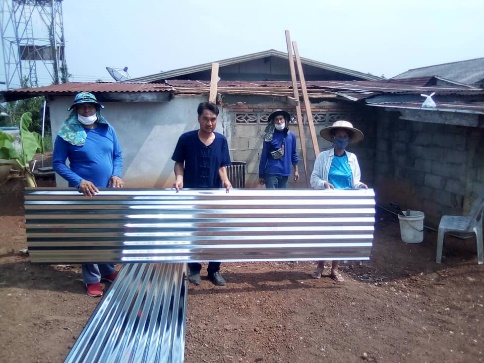 ✽กิจกรรมบริการสาธารณะ  เพื่อบรรเทาความเดือดร้อนของประชาชน-ดำเนินการปรับปรุงซ่อมแซมระบบประปา ม.1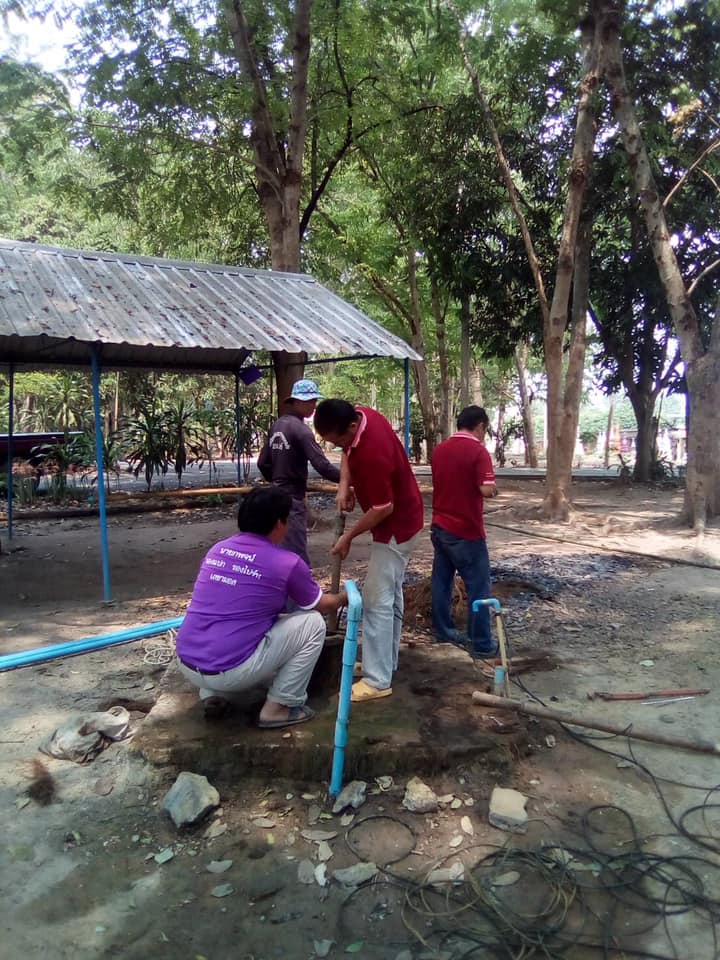 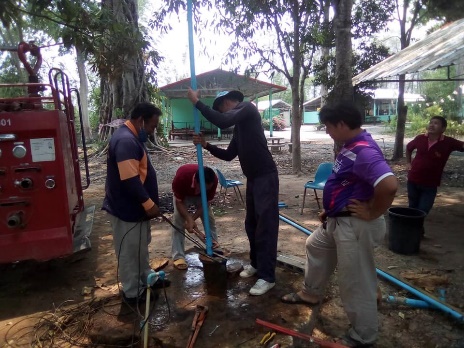 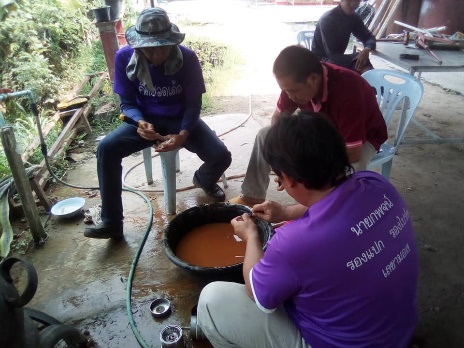   -ดำเนินการบริการน้ำเพื่อการอุปโภคบริโภค    ม.4,ม.7,ม.8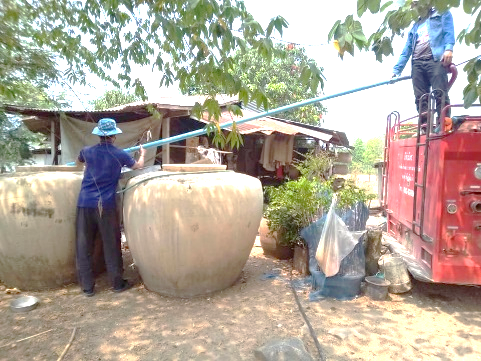 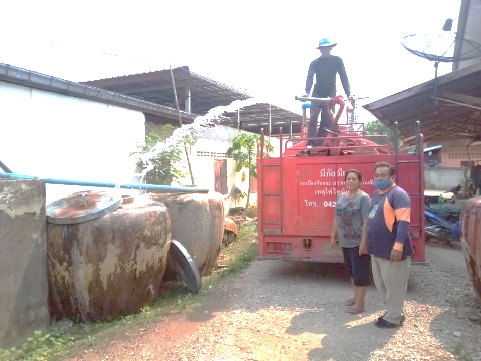 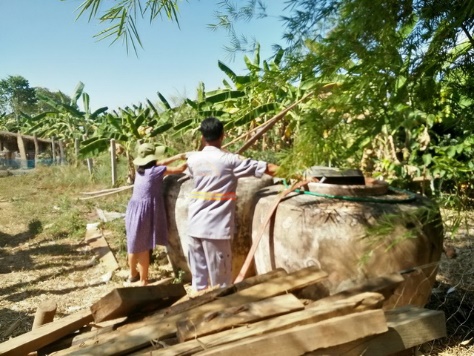     -ดำเนินการดับไฟไหม้ไร่อ้อย บ้านแสนสำราญ ม.4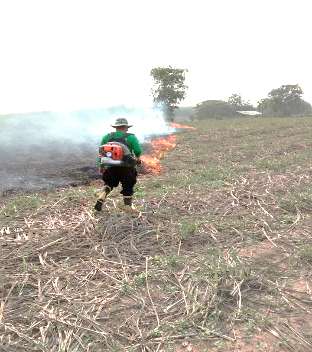 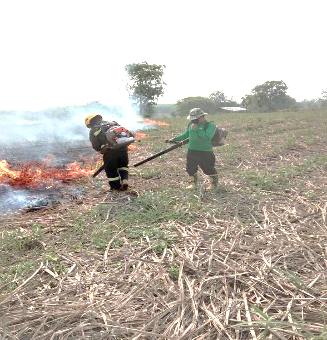 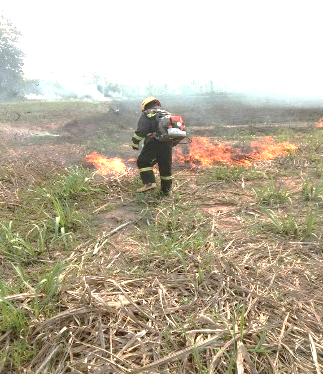      -ดำเนินการปรับปรุงภูมิทัศน์ถนนในตำบล (ตัดหญ้าข้างทาง และตัดต้นไม้)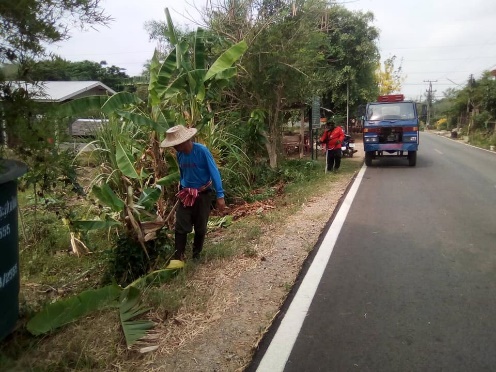 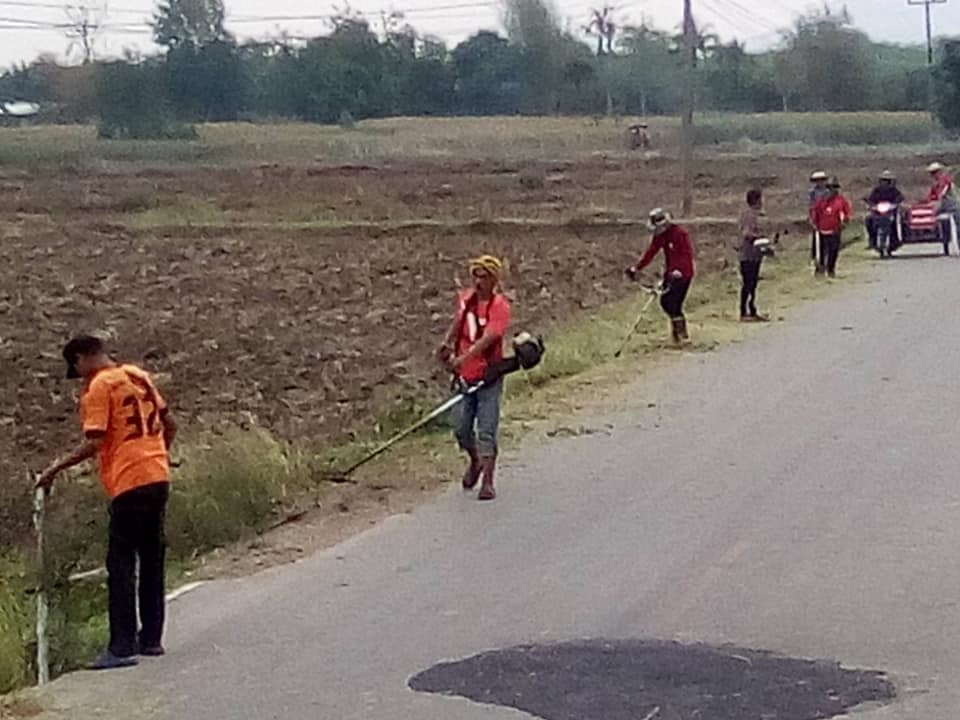 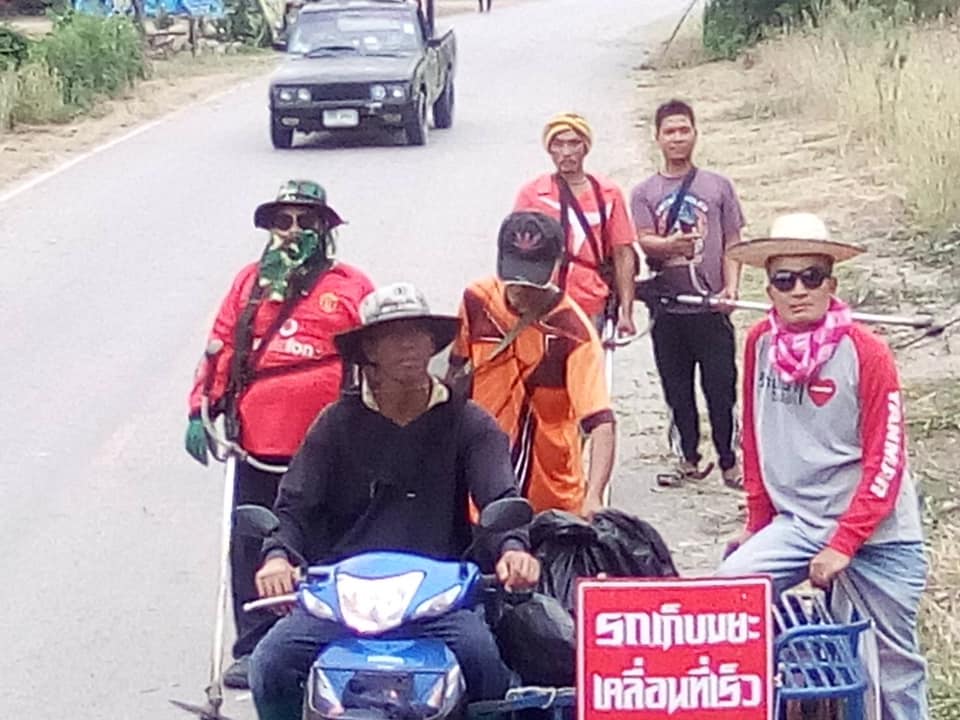 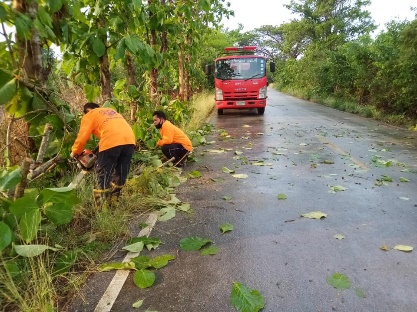 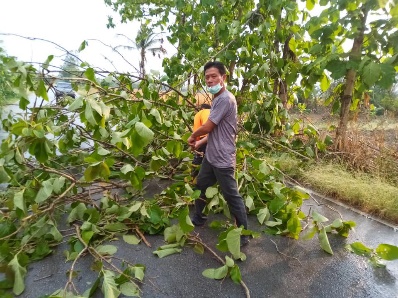           -ดำเนินการปรับปรุงซ่อมแซมหอกระจายข่าว บ้านจอมศรี ม.2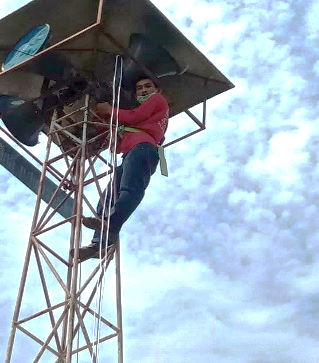 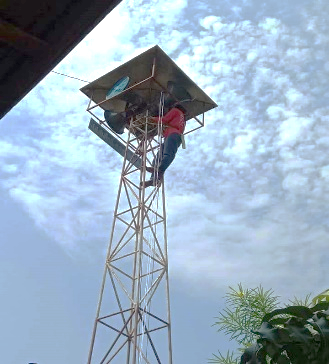            -ดำเนินการปรับปรุงซ่อมแซมถนนภายในตำบล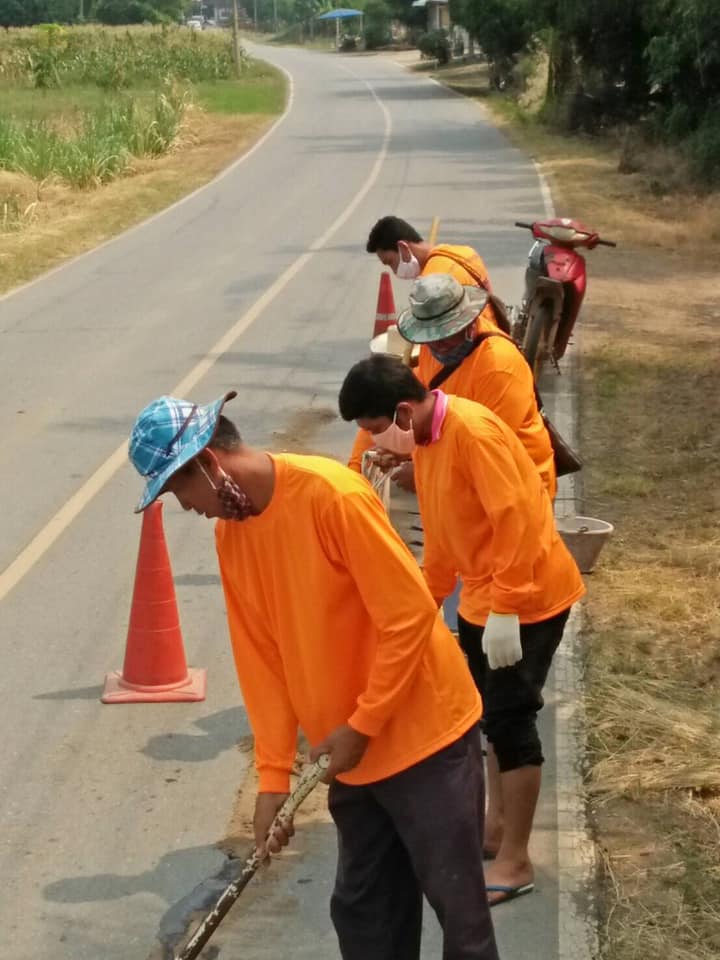 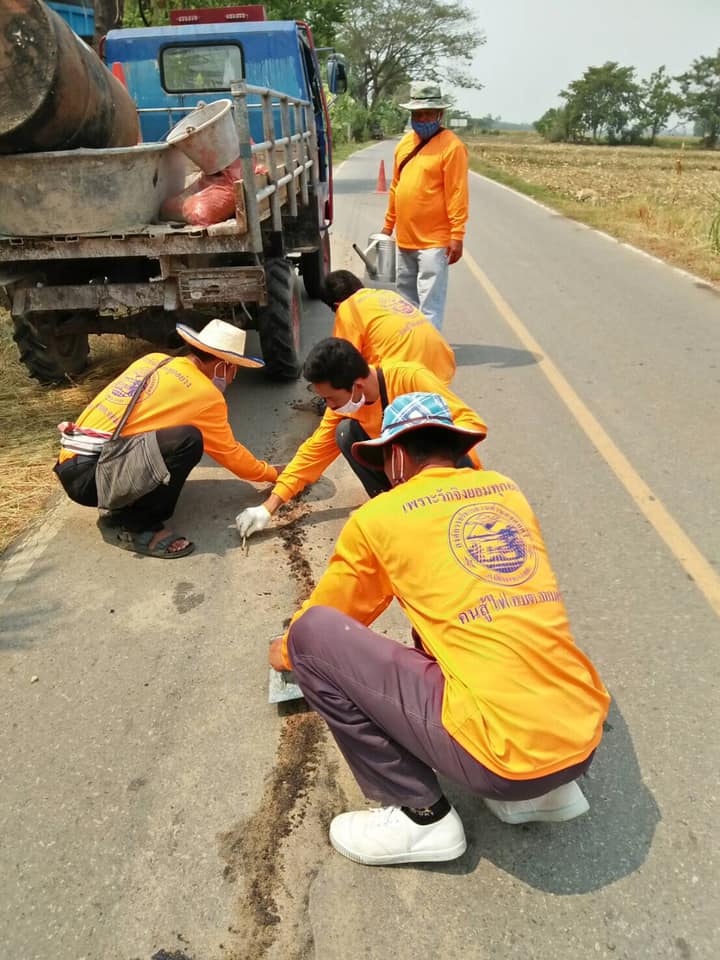 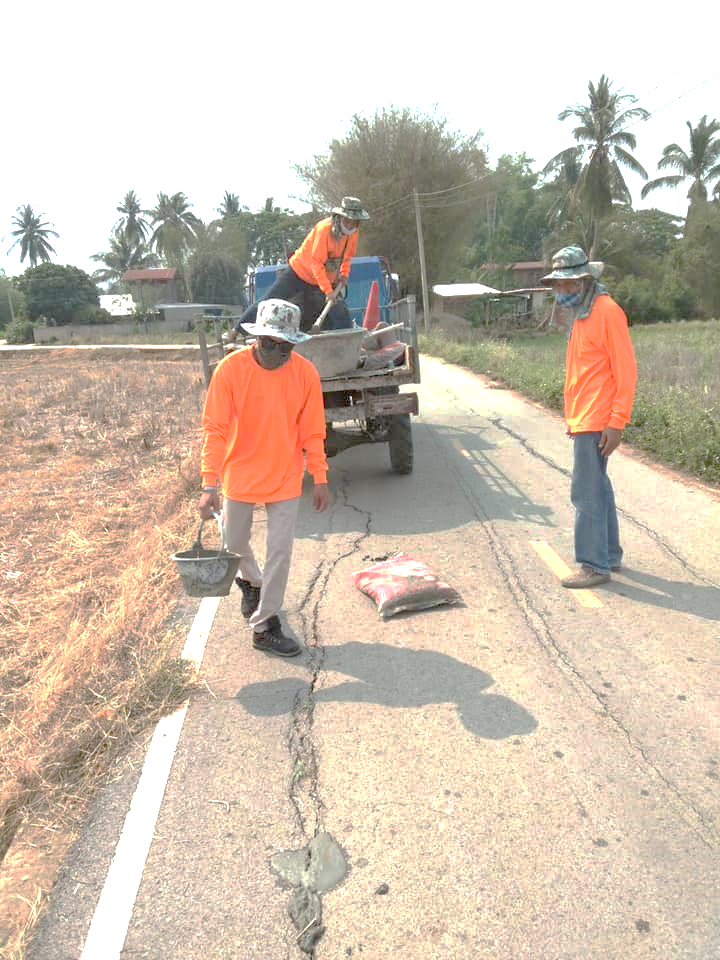               -ดำเนินการปรับปรุงธนาคารน้ำใต้ดิน สายหน้า อบต.จอมศรี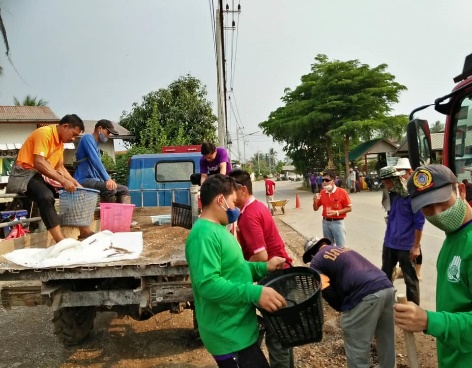 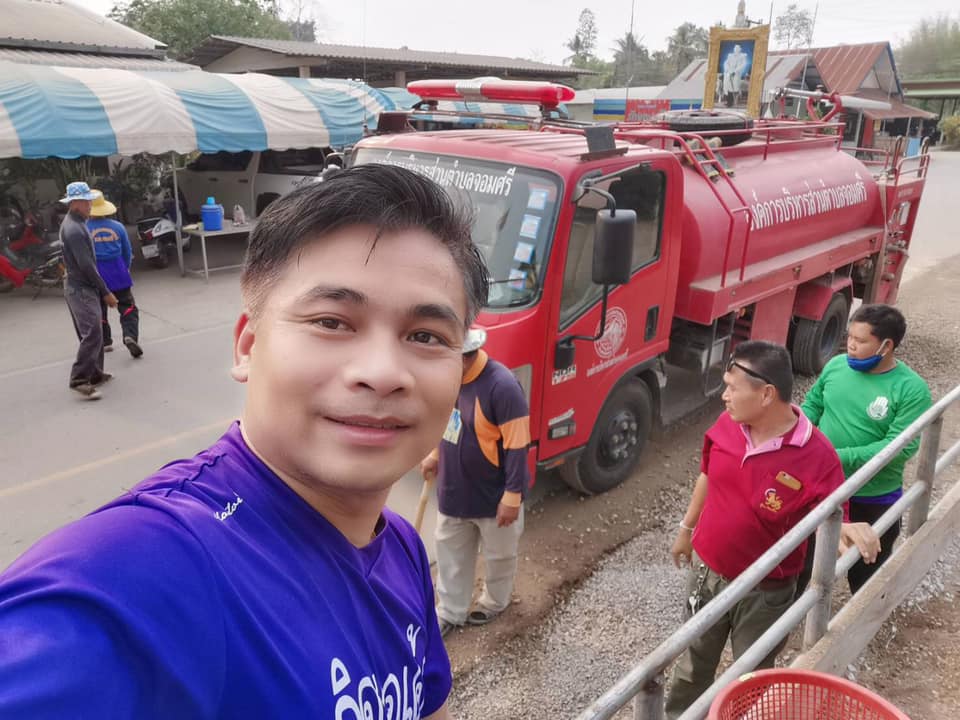 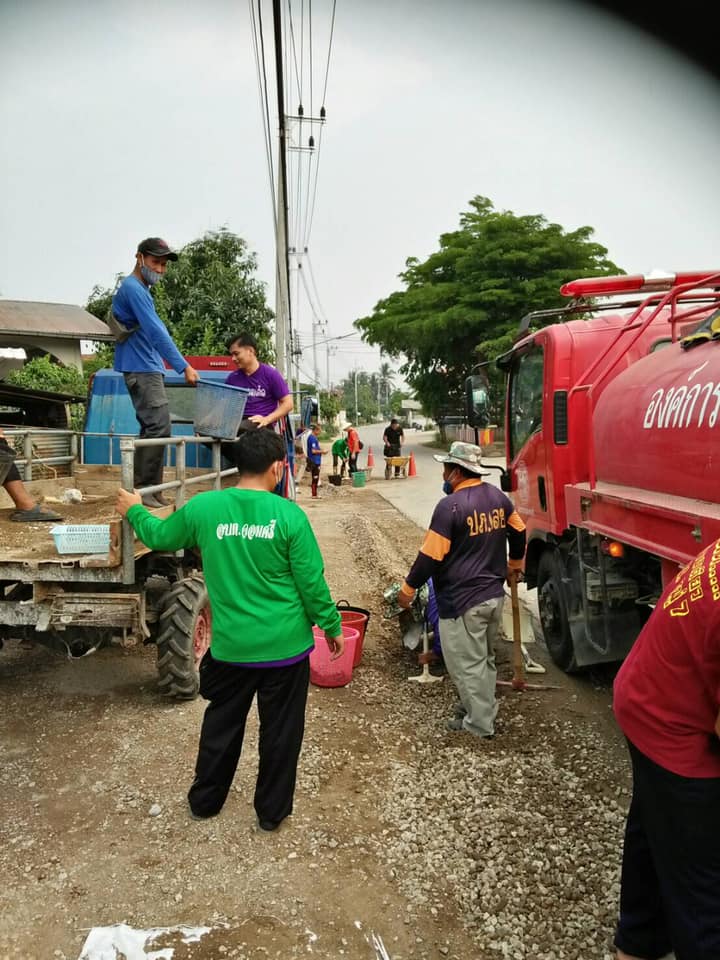 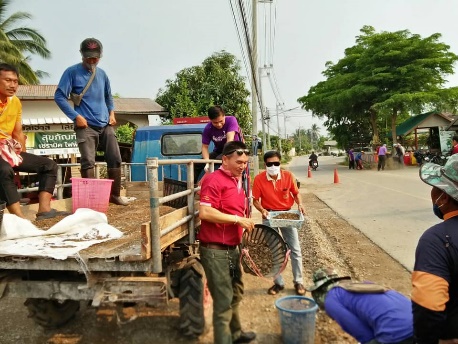 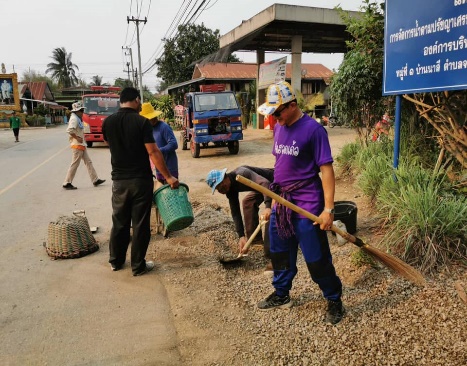 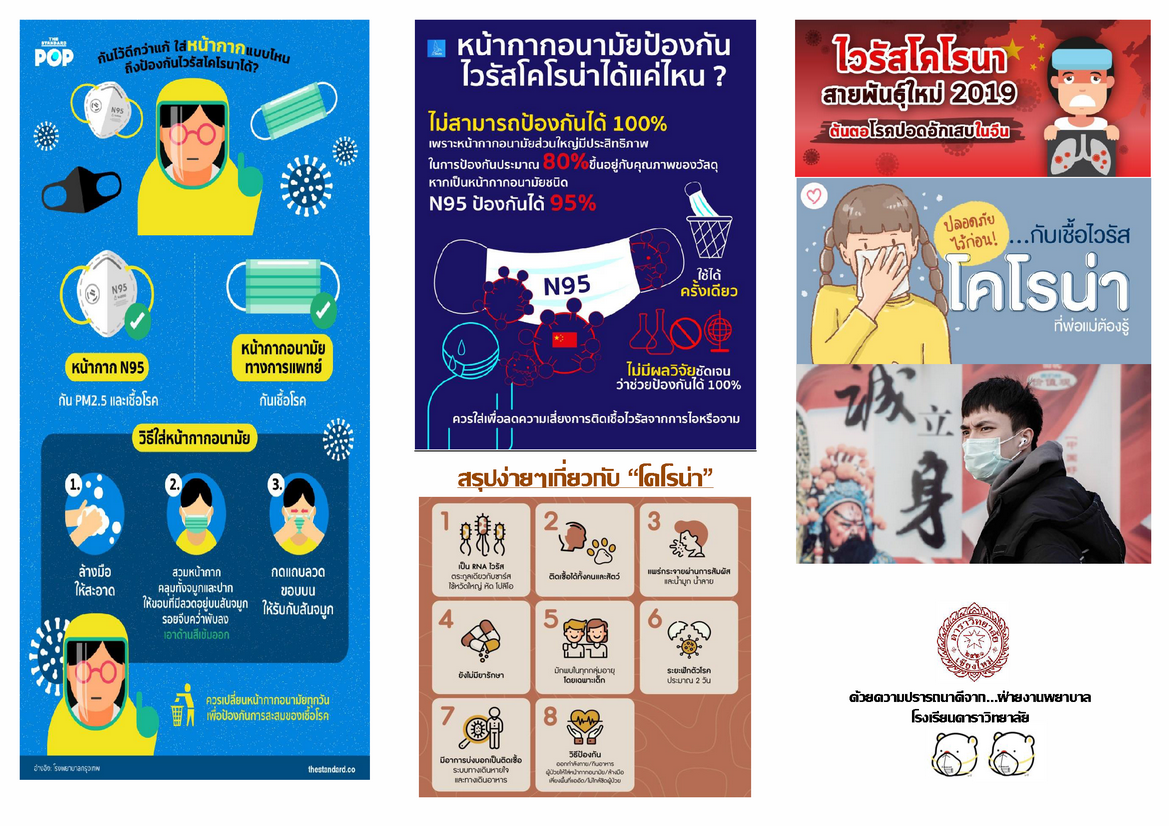 